 Warszawa, dnia 07.06.2021 r.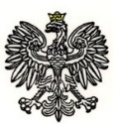 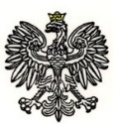 Dotyczy: postępowania o udzielenie zamówienia publicznego prowadzonego w trybie podstawowym na: usługę mycia zewnętrznego oraz odkurzania pojazdów służbowych, nr ref.: WZP-1545/21/92/T.Wydział Zamówień Publicznych Komendy Stołecznej Policji, działając w imieniu Zamawiającego, zgodnie z art. 260  ust. 2  ustawy z dnia 11 września 2019 r. Prawo zamówień publicznych (Dz. U. 2019, poz. 2019, z późn. zm.), zwanej dalej „Ustawą PZP”, informuje że ww. postępowaniu:W zadaniu nr 1 na mycie i odkurzanie pojazdów na terenie podległym Komendzie Rejonowej Policji Warszawa III – Ochota, Ursus, Włochy m. st. Warszawy najkorzystniejszą ofertę złożył Wykonawca Polski Koncern Naftowy ORLEN SPÓŁKA Akcyjna, ul. Chemików 7, 09-411 Płock, z ceną oferty brutto 25 722,25 PLN.Uzasadnienie wyboru:Podstawa prawna:Art. 239 ust. 2 Ustawy PZP – „Najkorzystniejsza oferta to oferta przedstawiająca najkorzystniejszy stosunek jakości do ceny […]”Podstawa faktyczna:Oferta Wykonawcy spełnia wymagania Zamawiającego zawarte w Specyfikacji Warunków Zamówienia, nie podlega odrzuceniu, uzyskała najwyższą liczbę punktów w kryteriach oceny ofert, a cena Oferty nie przewyższa kwoty, jaką Zamawiający zamierza przeznaczyć na sfinansowanie zamówienia.Złożone oferty otrzymały nw. Wartość punktowąW zadaniu nr 2 na mycie i odkurzanie pojazdów na terenie podległym Komendzie Rejonowej Policji Warszawa V – Bielany, Żoliborz m. st. Warszawy najkorzystniejszą ofertę złożył Wykonawca Polski Koncern Naftowy ORLEN SPÓŁKA Akcyjna, ul. Chemików 7, 09-411 Płock, z ceną oferty brutto 30 295,10 PLN.Uzasadnienie wyboru:Podstawa prawna:Art. 239 ust. 2 Ustawy PZP – „Najkorzystniejsza oferta to oferta przedstawiająca najkorzystniejszy stosunek jakości do ceny […]”Podstawa faktyczna:Wykonawca jako jedyny złożył ofertę. Oferta Wykonawcy spełnia wymagania Zamawiającego zawarte w Specyfikacji Warunków Zamówienia, nie podlega odrzuceniu, a cena Oferty nie przewyższa kwoty, jaką Zamawiający zamierza przeznaczyć na sfinansowanie zamówienia.Złożona oferta otrzymała nw. Wartość punktowąW zadaniu nr 4 na mycie i odkurzanie pojazdów na terenie podległym Komendzie Powiatowej Policji w Otwocku – powiat Otwocki najkorzystniejszą ofertę złożył Wykonawca Polski Koncern Naftowy ORLEN SPÓŁKA Akcyjna, ul. Chemików 7, 09-411 Płock, z ceną oferty brutto 26 293,85PLN.Uzasadnienie wyboru:Podstawa prawna:Art. 239 ust. 2 Ustawy PZP – „Najkorzystniejsza oferta to oferta przedstawiająca najkorzystniejszy stosunek jakości do ceny […]”Podstawa faktyczna:Wykonawca jako jedyny złożył ofertę. Oferta Wykonawcy spełnia wymagania Zamawiającego zawarte w Specyfikacji Warunków Zamówienia, nie podlega odrzuceniu, a cena Oferty nie przewyższa kwoty, jaką Zamawiający zamierza przeznaczyć na sfinansowanie zamówienia.Złożona oferta otrzymała nw. Wartość punktowąW zadaniu nr 5 na mycie i odkurzanie pojazdów na terenie podległym Komendzie Powiatowej Policji w Piasecznie – powiat Piaseczyński najkorzystniejszą ofertę złożył Wykonawca Polski Koncern Naftowy ORLEN SPÓŁKA Akcyjna, ul. Chemików 7, 09-411 Płock, z ceną oferty brutto 31 438,31 PLN.Uzasadnienie wyboru:Podstawa prawna:Art. 239 ust. 2 Ustawy PZP – „Najkorzystniejsza oferta to oferta przedstawiająca najkorzystniejszy stosunek jakości do ceny […]”Podstawa faktyczna:Wykonawca jako jedyny złożył ofertę. Oferta Wykonawcy spełnia wymagania Zamawiającego zawarte w Specyfikacji Warunków Zamówienia, nie podlega odrzuceniu, a cena Oferty nie przewyższa kwoty, jaką Zamawiający zamierza przeznaczyć na sfinansowanie zamówienia.Złożona oferta otrzymała nw. Wartość punktowąW zadaniu nr 6 na Mycie i odkurzanie pojazdów na terenie podległym Komendzie Powiatowej Policji dla powiatu Warszawskiego Zachodniego– powiat Warszawski Zachodni najkorzystniejszą ofertę złożył Wykonawca Polski Koncern Naftowy ORLEN SPÓŁKA Akcyjna, ul. Chemików 7, 09-411 Płock, z ceną oferty brutto 29 723,49 PLN.Uzasadnienie wyboru:Podstawa prawna:Art. 239 ust. 2 Ustawy PZP – „Najkorzystniejsza oferta to oferta przedstawiająca najkorzystniejszy stosunek jakości do ceny […]”Podstawa faktyczna:Wykonawca jako jedyny złożył ofertę. Oferta Wykonawcy spełnia wymagania Zamawiającego zawarte w Specyfikacji Warunków Zamówienia, nie podlega odrzuceniu, a cena Oferty nie przewyższa kwoty, jaką Zamawiający zamierza przeznaczyć na sfinansowanie zamówienia.Złożona oferta otrzymała nw. Wartość punktową/-/NaczelnikWydziału Zamówień PublicznychKomendy Stołecznej PolicjiMarta GawraczNumer 
ofertyNazwa (firma) i adres wykonawcyLiczba punktów w kryterium cena oferty bruttoLiczba punktów w kryterium godziny otwarcia myjniLiczba punktów w kryterium ilość stanowisk do mycia pojazdówSuma punktów / pozycjaROBO WASH SPÓŁKA AKCYJNA, Ul. Czarnomorska 18, 02-758 Warszawa39,660,001554,66 / 2Polski Koncern Naftowy ORLEN SPÓŁKA Akcyjna,ul. Chemików 7, 09-411 Płock60,0025,00085,00 /1 Numer 
ofertyNazwa (firma) i adres wykonawcyLiczba punktów w kryterium cena oferty bruttoLiczba punktów w kryterium godziny otwarcia myjniLiczba punktów w kryterium ilość stanowisk do mycia pojazdówSuma punktów / pozycjaPolski Koncern Naftowy ORLEN SPÓŁKA Akcyjna,ul. Chemików 7, 09-411 Płock60,0025,000,0085,00 / 1Numer 
ofertyNazwa (firma) i adres wykonawcyLiczba punktów w kryterium cena oferty bruttoLiczba punktów w kryterium godziny otwarcia myjniLiczba punktów w kryterium ilość stanowisk do mycia pojazdówSuma punktów / pozycjaPolski Koncern Naftowy ORLEN SPÓŁKA Akcyjna,ul. Chemików 7, 09-411 Płock60,0025,000,0085,00 / 1Numer 
ofertyNazwa (firma) i adres wykonawcyLiczba punktów w kryterium cena oferty bruttoLiczba punktów w kryterium godziny otwarcia myjniLiczba punktów w kryterium ilość stanowisk do mycia pojazdówSuma punktów / pozycjaPolski Koncern Naftowy ORLEN SPÓŁKA Akcyjna,ul. Chemików 7, 09-411 Płock60,0025,000,0085,00 / 1Numer 
ofertyNazwa (firma) i adres wykonawcyLiczba punktów w kryterium cena oferty bruttoLiczba punktów w kryterium godziny otwarcia myjniLiczba punktów w kryterium ilość stanowisk do mycia pojazdówSuma punktów / pozycjaPolski Koncern Naftowy ORLEN SPÓŁKA Akcyjna,ul. Chemików 7, 09-411 Płock60,0025,000,0085,00 / 1